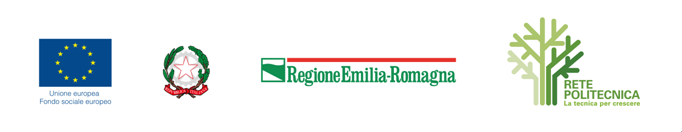 DOMANDA DI PARTECIPAZIONE AL PERCORSO DI ISTRUZIONE E FORMAZIONE TECNICA SUPERIORE (IFTS)(dichiarazione sostitutiva resa ai sensi degli art. 46 e 47 del D.P.R. 445 del 28/12/2000)Titolo operazione:“TECNICO DELLA PRODUZIONE MULTIMEDIALE ESPERTO IN INNOVAZIONE DIGITALE PER LA CULTURA E L’ARTE”Rif. PA 2018-9715/RER approvata con Deliberazione di Giunta Regionale n. 892 del 18/06/2018 e cofinanziata con risorse del Fondo Sociale Europeo e della Regione Emilia-RomagnaPIANO TRIENNALE REGIONALE 2016-2018 RETE POLITECNICA PO FSE 2014/2020Obiettivo tematico: 10 – Investire nell’istruzione, nella formazione e nella formazione professionale per le competenze e l’apprendimento permanenteCanale di finanziamento: Asse III – Istruzione e formazionePriorità di Investimento: 10.4 – Migliorare l’aderenza al mercato del lavoro dei sistemi d’insegnamento e di formazione, favorendo il passaggio dall’istruzione al mondo del lavoro e rafforzando i sistemi di istruzione e formazione professionale e migliorandone la qualità, anche mediante meccanismi di anticipazione delle capacità, adeguamento dei curriculum e l’introduzione e lo sviluppo di programmi di apprendimento basati sul lavoro, inclusi i sistemi di apprendimento duale e di apprendistatoObiettivo specifico: 10 – Qualificazione dell’offerta di istruzione e formazione tecnica e professionaleDa presentare entro il giorno 24 ottobre 2018Il/la sottoscritto/a Nome …………………............... Cognome ………………………..................Chiede di essere ammesso alla partecipazione al Percorso di Istruzione e Formazione Tecnica Superiore (IFTS) “TECNICO DELLA PRODUZIONE MULTIMEDIALE ESPERTO IN INNOVAZIONE DIGITALE PER LA CULTURA E L’ARTE” Rif. PA 2018-9715/RER per il conseguimento del Certificato di specializzazione tecnica superiore in Tecniche di produzione multimedialeConsapevole di quanto previsto dagli articoli 75 e 76 del D.P.R. n. 445/2000 in merito alla decadenza dai benefici concessi sulla base di dichiarazioni non veritiere, nonché alla responsabilità penale conseguente al rilascio di dichiarazioni mendaci e alla formazione e uso di atti falsi, sotto la propria responsabilità dichiara quanto segue e accetta di fornire successivamente eventuali documenti comprovanti tali dati, ai sensi dell’art. 71 del D.P.R. 445 del 28/12/2000 su richiesta della Sida Group s.r.l. e degli Enti finanziatori del Progetto.Sezione 1 - Dati anagraficiLuogo di nascita ………………………………………........................................................................................................ Data di nascita …………………………………..	Provincia…………………………………………………………………………………… Nazionalità……………………………………………… Codice Fiscale ……………………………………………………………………………. Comune di residenza …………………………………………………………………………………………………………………………………….. Via e n°. civico ……………………………………..…………………………………………………………………………………………………….. CAP ………………………... Provincia …………………………….. Telefono……………………………………………………………………. Altro recapito …………………………………………. Indirizzo e-mail: …………………………………………………………………………. Domicilio (se diverso dalla residenza)Comune………….………………………….…… Via e n°. civico …………………………………………………….. CAP …………………Provincia ………………………………………………  E’ residente o domiciliato in regione Emilia-Romagna in data antecedente l’iscrizione all’attività   formativa?	SI  □	NO  □Se si, da quale data?  	Sezione 2 – Condizione occupazionale(barrare con una x la casella interessata)	studente	in cerca di prima occupazione	disoccupato alla ricerca di nuova occupazione o iscritto lista mobilità	occupato con contratto a tempo indeterminato	occupato con contratto a tempo determinato (stagionale e non)	occupato con contratto di apprendistato	occupato con contratto di collaborazione a progetto o occasionale	occupato con contratto di associazione in partecipazione	occupato con contratto a chiamata	occupato con contratto di lavoro interinale	lavoratore autonomo / imprenditore / libero professionista	coadiuvante / collaboratore familiare iscritto INPS	altro: specificare  	Sezione 3 – Iscrizione al Centro per l’ImpiegoE’ iscritto al Centro per l’Impiego?	SI		NOSe si, di   	Da quale data?  	Sezione 4 – Dati dell’impresa in cui si è occupati (da compilare solo da parte delle persone occupate)Indicare i seguenti dati dell’azienda in cui si è occupati:Denominazione:________________________Sede LegaleVia/Piazza _______________________ n°_____Località ___________________________Comune _________________C.A.P. ________________ Provincia _________________Sede Operativa: Via/Piazza _______________________ n°_____Località ___________________________Comune _________________C.A.P. ________________ Provincia _________________Partita IVA: ___________________Codice Fiscale: _____________________Sezione 5 – Percorso di istruzione/formazioneDiploma di Scuola Superiore ………………………………………………………………………………………………………………………......Conseguito presso………………………………………………………………………………………………………… nell’anno ……………….…Votazione  	/  	Diploma universitario – Laurea breve .…………………………………………………………………………………………………………... Conseguito presso……………………………………………………………………………………………………… nell’anno ……………….… Votazione          /           Indirizzo laurea breve…………………….…………………………………………………………………………...Laurea Magistrale …………………………………..………………………………………………………………………………………………..….. conseguita presso ………………………………………...……………………………..………………………………………nell’anno……………… Votazione ________/________ Indirizzo laurea…………………..……..…………………………………………………………… Titolo tesi ….………………………………………………………………………………………………………………………….………………………….Master e Corsi di specializzazioneTitolo ……………………………………………………………………………………………………………………..…………………………………………Conseguito    presso……………………………………………………………………………………………  nell’anno  ……………………….……Durata……………………Sezione 6 – Conoscenza Lingue straniere(per ogni lingua conosciuta indicare il livello barrando con una x)Inglese                scolastico        buono             discreto           ottimo Francese             scolastico        buono             discreto           ottimo Tedesco              scolastico        buono             discreto           ottimo Spagnolo             scolastico        buono             discreto           ottimo--------------           scolastico        buono             discreto           ottimoIn possesso di titolo formale (se si specificare quale)………………………………………………………………………………………………………….Sezione 7 – Conoscenze informatiche  (indicare il livello barrando con una x)□ base	□ intermedio	         □ avanzato   Altro………………………………………………………………………………………………………………………………………………………………………………………………………………………………………………………………………………………………………………………………………………In possesso di titolo formale (se si specificare quale)…………………………………………………………………………………………………………………………………………………………Sezione 8 – Come è venuto a conoscenza del corso?(Barrare la casella corrispondente. E’ possibile scegliere più opzioni)Sito Internet dell’Ente di formazione	Istituti Superiori e/o UniversitàAltri Siti Internet	Amici/parentiSocial networks	Centro per l’impiegoQuotidiano/rivista	Altro ………………………………………..Informativa inviata tramite mailingSi allegano:Copia del documento di identità in corso di validitàCurriculum vitae firmato a manoCertificati di Qualifica Professionale e/o Certificati di competenze e/o Schede capacità e conoscenze rilasciati da altri Enti (facoltativi).Data ……………………     Firma a mano ………………………………………………………..Informativa: D.lgs 196/03 – Nuovo Codice PrivacyLa Sida Group s.r.l. sensi del “Nuovo codice in materia di trattamento dei dati personali”, approvato con D. Lgs. 196 del 30 giugno 2003, si riserva il trattamento dei dati personali per consentire le pratiche relative all’organizzazione e alla gestione dei percorsi nonché per l’invio gratuito di materiale pubblicitario ed informazioni commerciali sui corsi; le informazioni accolte saranno inserite nella nostra banca dati per essere utilizzate per gli scopi sopra citati. Inviando la domanda di iscrizione, il sottoscritto autorizza la Sida Group s.r.l. al trattamento dei dati personali. In qualsiasi momento ha il diritto di accedere e di modificare le informazioni personali rilasciate, nonché negare l’invio, da parte della Sida Group s.r.l. di materiale pubblicitario o informazioni commerciali inviando una e-mail alla segreteria.Data ……………………     Firma a mano  ………………………………………………………..